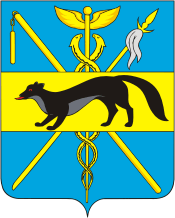 АДМИНИСТРАЦИЯБОГУЧАРСКОГО МУНИЦИПАЛЬНОГО РАЙОНАВОРОНЕЖСКОЙ ОБЛАСТИПОСТАНОВЛЕНИЕ«31» января 2019 г. № 39г. БогучарО внесении изменений в постановление администрации Богучарского муниципального района Воронежской области от 24.08.2015 № 444 «Об утверждении административного регламента по предоставлению муниципальной услуги «Подготовка, утверждение и выдача градостроительных планов земельных участков, расположенных на территории поселений»В соответствии с Федеральными законами от 06.10.2003 № 131 - ФЗ «Об общих принципах организации местного самоуправления в Российской Федерации», от 27.07.2010 № 210-ФЗ «Об организации предоставления государственных и муниципальных услуг», Уставом Богучарского муниципального района, администрации Богучарского муниципального районаПОСТАНОВЛЯЕТ:1. Внести в постановление администрации Богучарского муниципального района Воронежской области от 24.08.2015 № 444 «Об утверждении административного регламента по предоставлению муниципальной услуги «Подготовка, утверждение и выдача градостроительных планов земельных участков, расположенных на территории поселений» следующие изменения:1.1. В наименовании постановления слова «Подготовка, утверждение и выдача градостроительных планов земельных участков, расположенных на территории поселений» и далее по тексту заменить словами «Предоставление градостроительного плана земельного участка».2. Контроль за исполнением настоящего постановления возложить на первого заместителя главы администрации Богучарского муниципального района Величенко Ю.М.Глава Богучарского муниципального районаВ.В. Кузнецов